1900-talet fram till och med våren 1969 – i den högre skolanCarl Johan Rydberg, född i Linköping 1848-02-14, vice kollega våren 1901, olika prästuppdrag i Stockholm, komminister i Söderköping, brunnspredikant. Lärare i kristendom vid Söderköpings flickskola, död 1909-03-29.Albin Gottfrid Fröling, född i Flo i Skaraborg 1860-10-22, extra lärare hösten 1901 – hösten 1902, sedan i Falun och Härnösand.Ernst Hilldoff, född i Lund 1878-02-08, extra lärare 1903 och våren 1904, sedan i Skövde, Strängnäs, Ystad mm. Han avled i Kalmar 1932, där han bl a är författare till uppsatser om järnvägar och skråväsendet, dessutom en bok benämnd Rättskrivningsövningar.Annie L Nyström, född i Söderköping 1874-01-19, lärare först vid flickskolan sedan från hösten 1904 – våren 1914 vid samskolan.Anna E Cnattingius, född 1882-11-05 i Moheda, lärare vid samskolan under tiden 1905 – 1911.Axel F Dervinger, född i Vimmerby 1865-09-04, präst och lärare vid samskolan 1905 – 1907.O Henrietta/e K Nordflycht, född i Söderköping 1858, lärare under tiden 1905 – 1927.P Hugo L Ulander, född 1961-03-04 i Furingstad, lärare 1906 – 1910, präst.C Albert Biörklund, lärare i gymnastik vid samskolan 1909-1921, stadskommisarie, född i Lidingö 1871-10-05.Karl Gustaf Waernelius, präst, född 1872-03-16 i Grebo lärare vid skolan 1911 – 1921.P Martin Virstedt, född i Wirserum 1889-03-14, lärare vid samskolan 1911 – 1913, rektor i Vetlanda 1940 - 1954. Albert A Arvidsson, född i Törnevalla 1888-04-18, lärare vid skolan 1915 – 1917, sedan i Motala.Olga Bernhardina Andersson, hushållslärare vid samskolan under tiden 1916 – 1946.Berta Appelgren (g Danielsson), född 1887-10-17 i Norrköping, lärare i Söderköping hösten 1917 – våren 1925. Hennes make Wilhelm Danielsson övertog hennes ordinarie tjänst våren 1923. Båda avflyttade sedan till Köping. Under tiden hösten 1918 – våren 1923 var Berta biträdande föreståndarinna  på kommunala mellanskolan.Knut H Bohlin, född 1869-08-31 i Stockholm, lärare vid samskolan 1918 – 1919.Karl Oskar Vilhelm Hultén, född 1884-12-15 i Hultsjö i Jönköpings län, vice rektor hösten 1918, ordinarie rektor och lärare våren 1919 – våren 1950, därefter var han 1952/53 och 1955/56 vikarierande lärare vid skolan. Han var politiskt aktiv i staden. Han avled i Söderköping 9/11 1960.K Wilhelm Danielsson, född 1997-03-14 i Hultsjö, lärare 1918 – 1925. Rektor i Ulricehamn.Ivar Theodor Norlin, född 1885-05-11 i Almunge i Stockholms län, ämneslärare hösten 1918 – våren 1921, vikarierande rektor hösten 1920, därefter tjänstgjorde han i Karlstad.David Jonathan Wirsén, född 1890-07-02 i Jönköping, ordinarie lärare i Söderköping våren 1919 – början av hösten 1933, då han avled 1933-08-07 i Söderköping. Han var vikarierande rektor hösten 1925, hösten 1930, skrivbiträde på rektorsexpeditionen (föregångare till tjänst som studierektor) hösten 1932 – våren 1933. Han var politiskt aktiv i staden. Hans hustru Ingrid var folkskollärare i Söderköping hösten 1917 – 1958. Han avled i Söderköping den 7/8 1933.Birgit Elvira Krause, född 1884-11-29 ev i Örebro, vikarierade som ämneslärare och biträdande föreståndarinnan del av våren 1921. Hon avled 1970 i Stockholm.Johan W Johnsson, född 1894-09-19 i Osby, pastor i Stockholm.Carl-August Nilsson-Cantell, född i Visby 1893-12-28, biolog med internationellt rykte.Fanny Augusta Månsson, född 1878-06-10 i Norrköping, ämneslärare hösten 1922 i modersmålet, tyska och engelska, till och med våren 1927, död 1927-05-30 i Söderköping. En del av tjänstgöringstiden var hon biträdande föreståndarinna.K O Erhard Delavaux, född 1893-01-08 i Hultsjö, lärare i folkskolan i Söderköping, vid samskolan i slöjd i perioder mellan 1923 - 1962John Emil West, född 1892-07-24 i Vänersborg, ämneslärare hösten 1925 – våren 1936, därefter på annan ort, eventuellt i Göteborg. Han var en tid skrivbiträde i Söderköping. Han avled i Göteborg den 29/11 1979.Olof E H Ulander, född i Bankekind 1894-02-05, lärare i gymnastik, slöjd, teckning mm och bibliotekarie vid skolan 1925 – 1956.Valborg E Corp, född 1890-03-01 i Malmö, vikarierade som ämneslärare och biträdande föreståndarinna våren 1926. Hon avled i Malmö den 23/2 1961.Sigrid M Thorwall f Johansson, född 1893-12-10 i Dagsberg, lärare vid skolan 1926 – 1961 i kvinnlig handslöjd.Kerstin Andersson, född 1898-11-23 i Oskarshamn, var under en del av våren 1925 vikarie liksom under perioden hösten 1926 – våren 1927, då hon även vikarierade som biträdande föreståndarinna. Hon avled i Eskilstuna den 13/11 1965.Stina Maria Brodén, född 1898-10-07, vikarierade som ämneslärare och biträdande föreståndarinnan hösten 1927 - våren 1929.Torsten Teodor Strand, född 1890-12-28 i Fornåsa, folkskollärare i Söderköping 1928 – våren 1953, överlärare hösten 1928 – våren 1953, rektor för yrkesskolan 1934 – våren 1951, sånglärare vid samskolan hösten 1928 – våren 1931, lärare i manlig slöjd och välskrivning vid samma skola del av hösten 1937, tillförordnad folkskoleinspektör i länet delar av våren 1941 – hösten 1952, död 1953-09-22 i Söderköping. Han var politiskt aktiv i staden.Alida Johansson, född 1901-04-03 i Stenbrohult, vikarierande ämneslärare hösten 1929 – våren 1932, varav hösten 1929 – våren 1931 vikarierande biträdande föreståndarinna och hösten 1930 – våren 1932 tillsyningslärare . Därefter tjänstgjorde hon i Vänersborg. Hon avled i Eslöv den 20/2 1986.Elna Ingeborg Eftring föddes 1907-11-14 i Eftra i Hallands län och avled den 26/5 2003 i Lund. Förutom att hon undervisade en kort period i Söderköping, 1931/32, då hon var tillsyningslärare, så tjänstgjorde hon längre tid vid läroverket i Motala.Karin Rutbäck var läsåret 1932-1933 tillsyningslärareAnders Gustaf Rickard Hedenström, född 1907-06-23, organist i Söderköping men även timlärare i samrealskolan hösten 1932 till åtminstone våren 1959.Ingrid Kristina Ivarsson, född 1902-05-17 i Säve utanför Göteborg, hösten 1933 till en bit in på hösten 1957 ämneslärare, tillsynings- och tillsynslärare, skrivbiträde på rektorsexpeditionen. Död 1957-09-16 i Söderköping.Erik Wiman, född i Uppsala 1901-06-01, lärare 1933 – 1936.Maj Karin Viktoria  Delavaux f Carlsson, född den16/5 1914 i Kungsholmens församling i Stockholm, vikarierade i Söderköping som ämneslärare läsåret 1936/37, sedan som sådan åter 1938/39 och som timlärare 1940 – 1951, extra ämneslärare 1951/52, extra ordinarie sådan 1952 – 1956 och fr o m 1/7 1956 ordinarie ämneslärare i modersmålet och tyska. I och med att hon tjänstgjorde på samrealskolan till och med våren 1969 kan hon visa på 32 års tjänstgöring i skolformen, som i Söderköping varade under läsåren 1930/31 till och med 1968/69, dvs i totalt 39 år.Otto K Hedin, född 1903-03-30 i Össjö, lärare 1936 – 1945.Erik A Y Holters, lärare i teckning 1936 – 1953, född 1904-01-16 i Dörby.Axel T Laurell, född i Uppsala 1891-04-28, lärare vid skolan 1936 –1960.Inga-Lill Vindevåg f Nilsson, lärare i gymnastik vid skolan i perioder under tiden 1937 – 1942, född i Norrköping 1912-04-01.Adolf  Gösta Lindén, född 1903-07-16, folkskollärare i Söderköping 1930 – våren 1936, hösten 1938 – våren 1969, vikarierade då och då som överlärare och rektor för yrkesskolan 1941 – 1958, slöjdlärare i samrealskolan del av hösten 1939 – del av  våren 1940.Beda Sabina Bjelle, född 1892-10-30 i Bjälbo, lärare och föreståndarinna för husmodersskolan i Söderköping våren 1936 – våren 1948, därefter vid folkskolan och fortsättningsskolan hösten 1948 – slutet av hösten 1957, våren 1940 viss undervisning som hushållslärare vid samrealskolan liksom läsåret 1951/52. Maria Charlotta Bergdahl, född 1893-02-16 i Viker i Örebro län, ämneslärare i Söderköping, huvudsakligen i kristendom och tyska våren 1940 – våren 1958, då hon gick i pension. Del av hösten 1958 och detsamma hösten 1959 var hon skrivbiträde på rektorsexpeditionen i Söderköping. Hon avled den 10/11 1975 i Söderköping.Paul Anders William Gydmer, född 1908-12-13 i Lund, timlärare i ekonomiska ämnen hösten 1940 – våren 1943, adjunkt hösten 1943 – våren 1944 och skrivbiträde hösten 1941 – våren 1944 och somrarna 1942 – 1944 vikarierande rektor. Död 25/7 1985 i Hälsingborg.Ingrid Maria Lindgren (g Runestam), född i Hofors 1917-02-24, extra lärare i handelsämnen hösten 1944 – våren 1949 och samtidigt rektors skrivbiträde, somrarna 1946 – 1947 vikarie för rektor. Hon bor på 2000-talet i Uppsala.Johan Ture Lundmark, född 31/3 1914 i Malå, var under en del av hösten 1944 handelslärare och rektors skrivbiträde. Han avled den 20/2 1980 i Umeå.Margit E Grave f Angberg, född 1903-04-05 i Lund, lärare vid skolan 1945 – 1958.Axel  G Runestam, född i Grava 1914-02-16, lärare vid skolan 1945 – 1949. Han var vikarierande rektor sommaren 1948. Han avled den 14/12 1982 i Uppsala.Gertrud Helena Krigh, g1 Blomén, g2 Farrow, handelslärare vid skolan 1949 – 1969, född i Hanebo 1918-01-30. Hösten 1949 – hösten 1956 var hon sekreterare på rektorsexpeditionen och hösten 1967 vikarierande rektor.Mats Alexis Linderoth, född i Västerlanda 1907-06-16, rektor vid skolan 1950 – 1958. Därefter tillträdde han tjänst som länsskoleinspektör i Södermanland. Han avled i Mem i Tåby den 20/8 1990.Ragnar N Stening, lärare i slöjd vid skolan i perioder under tiden 1950 – 1965, född 1917-11-15 i Söderköping.Kjell O Embro, född 1916-06-16 i Umeå, lärare vid skolan 1951 – 1956Nils R Ankarstrand, född i Norrköping 1927-06-20, musiklärare vid skolan 1954 – 1958. Död i Östra Ryd 1999.Mats Emil Benzen, född i Borg 1926-04-24, lärare och bibliotekarie vid skolan 1956 hösten  till och med våren 1959. Samtidigt var han rektors sekreterare.P Torsten Persson, född i Stockholm 1918-01-31, lärare vid skolan 1955 – 1969, med en intressant tjänstgöring bakom sig som lärare i Etiopien.Rune M Holmqvist, musiklärare vid skolan i perioder 1956 – 1965, född i Njurunda 1929-03-27.Walter Möller, var rektors skrivbiträde del av hösten 1958 och del av hösten 1959. Han var lärare vid skolan 1956 – 1965. Han föddes den 1910-11-08i Mellby i Jönköpings län. Han var folkskollärare i Mogata sedan 1942, men tjänstgjorde då och då på samrealskolan.Karl Bertil Kreitz, född den 30/5 1909 i Stockholm, blev rektor för samrealskolan under tiden 1/7 1958 – 30/6 1960. Han avled den 16/8 1999 i Helsingborg.Lars O Svensson var eventuellt en del av hösten 1961 skrivbiträde på rektorsexpedition och han var hösten 1959 till och med våren 1960 lärare på skolan.Lars Peter Östman, född 7/3 1922 i Filipstad, var rektor vid skolan 1960 – 1966. Han bor nu i Stallarholmen.Anne-Marie Ingrid Ahlberg var hösten 1960 till våren 1961 skrivbiträde men undervisade även ett par lektioner i veckan. Hon föddes med efternamnet Torbrand Irja Rismyhr f Peltola född den 8/8 1930 i Finland, var timlärare på skolan hösten 1960 till våren 1963 och under våren 1961 skrivbiträde. Hon avled i Norrköpings den 16/12 1998.Asta Dagmar Evelyn Thodal f Johansson var lärare i stenografi mm vid samrealskolan från hösten 1961 och till och med våren 1968 samtidigt som lärare rektors skrivbiträde. Hon föddes den 30/1 1920 i Vinslöv och hon bor nu i Grums.John Allan Hansson blev ordinarie lärare på samrealskolan i Söderköping våren 1962, men kom i tjänst först samma höst. Som lärare var han kvar till och våren 1967 och samma vårs första del vikarierade han som förste rektor. Han föddes den 6/8 1925 i Rödeby i Blekinge och avled den 11/12 1978 i Växjö.Carl Axel Widén föddes den 9/10 1908 i Mjölby, blev efter en tid som bergsingenjör och lärare först tf studierektor i Söderköping hösten 1966 – våren 1967 och tills han avgick med pensionen våren 1974 ordinarie studierektor. Våren 1967 och även under grundskolan vikarierade han som rektor. Han avled den 31/5 1985 i Söderköping. Hans hustru Thyra f Nilsson var i flera år kanslist vid skolkansliet.Bertil Ljungstedt, född i Traryd i Kronobergs län den 1/3 1910, blev överlärare för folkskolan i Söderköping den 1/7 1954 och fr om 1/7 1958 var han det samlade skolväsendet förste rektor, dvs en titel som numera brukar benämnas skolchef. Under samrealskolans avveckling var han under tiden hösten 1966 – våren 1967 dess rektor. Han avled den 28/5 1967 i Söderköping.Erik Sören Emanuel Öholm, föddes i Fivelstad den 10/10 1930 och blev rektor vid skolan i Söderköping den 1/1 1968, vilket han var till och slutet av januari 1971 då han tillträdde en rektorstjänst i Eksjö. Han bor nu i Eksjö.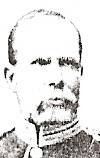 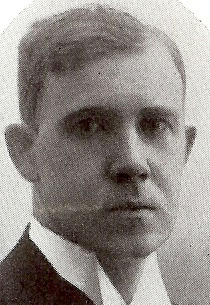 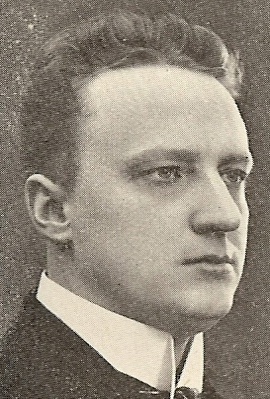 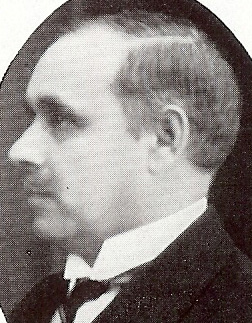     Wilhelm Hultén          Ivar T Norlin            David Wirsén            D Petrelli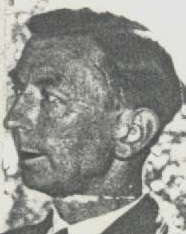 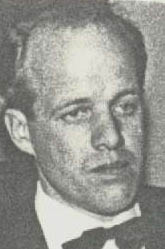 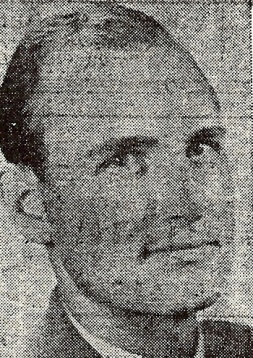 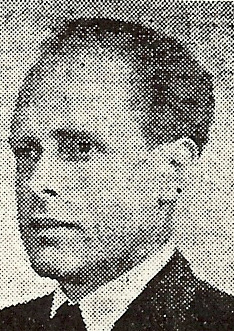 Mats Linderoth        Bertil Ljungstedt        Mats Benzen          Bertil Kreitz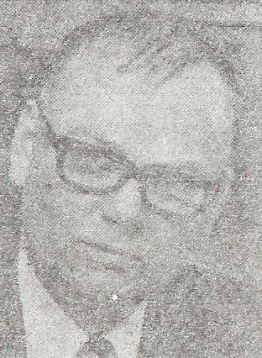 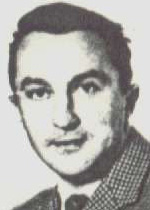 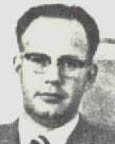 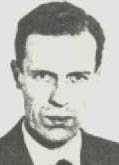 Peter Östman                   Lars Svensson                Allan Hansson           Sören Öholm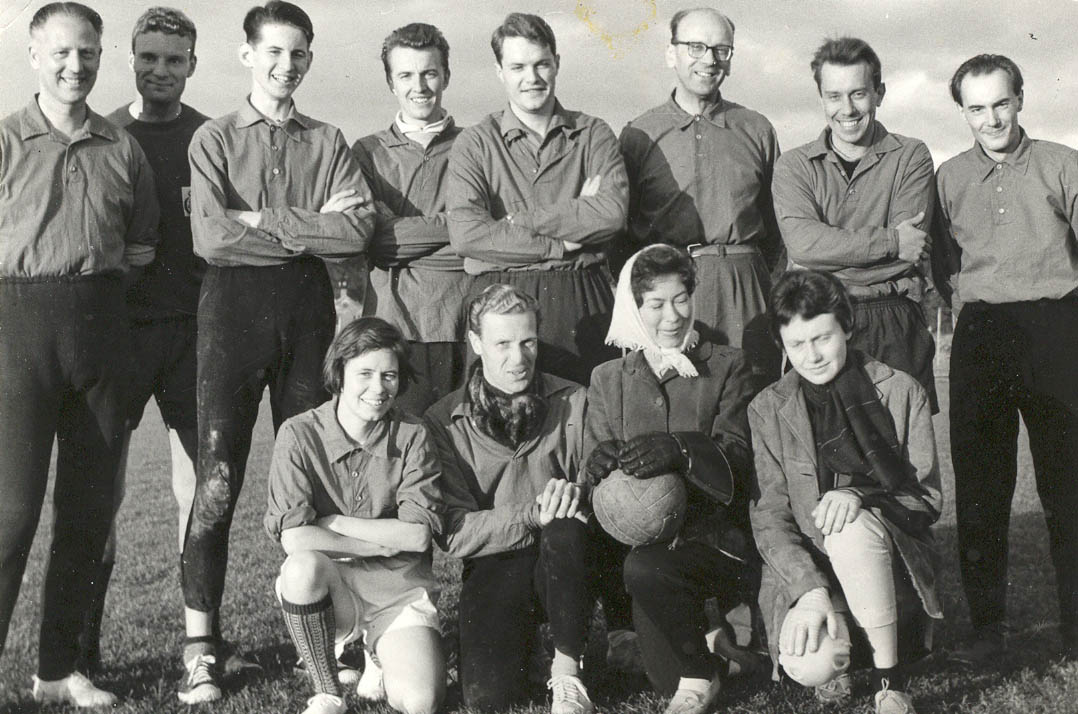 Fotbollslag läsåret 1960/61 eller 1961/62Bakre raden från vänster: Mats Leinar, ………………, ………………., Karl-Erik Strömberg, Lennart Nylander, Walter Möller, Kurt Bengtsson, Rune HolmqvistFrämre raden från vänster: Lena Gyllenberg, Peter Östman, Irja Rismyhr, Eivor Ahnfors eller Görel Nilsson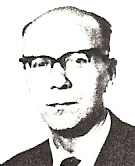 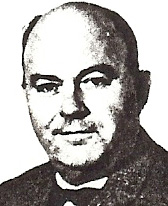 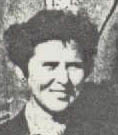  Gertrud Farrow              C A Widén            Walter Möller